РЕСПУБЛИКА КРЫМНИЖНЕГОРСКИЙ РАЙОНЖЕМЧУЖИНСКИЙ СЕЛЬСКИЙ СОВЕТ20-я сессия 2 созываРЕШЕНИЕ № 20/724 декабря 2021 года								с. ЖемчужинаОб утверждении Порядка поощрения муниципальной управленческой команды администрации Жемчужинского сельского поселения Нижнегорского района Республики Крым в 2021 годуВ соответствии со статьей 139.1 Бюджетного кодекса Российской Федерации, Федеральным законом от 6 октября 2003 года № 131-ФЗ «Об общих принципах организации местного самоуправления в Российской Федерации», Указом Президента Российской Федерации от 4 февраля 2021 года № 68 «Об оценке эффективности деятельности высших должностных лиц (руководителей высших исполнительных органов государственной власти) субъектов Российской Федерации и деятельности органов исполнительной власти субъектов Российской Федерации»,Распоряжением Правительства Российской Федерации от 8 июня 2021года № 1509-р, Законом Республики Крым от 28 ноября 2014 года № 16- ЗРК/2014 «О межбюджетных отношениях в Республике Крым», постановлением Совета министров Республики Крым от 9 декабря 2021 года № 766/ДСП «О вопросах предоставления и распределения иных межбюджетных трансфертов из бюджета Республики Крым бюджетам муниципальных образований Республики Крым на поощрение в 2021 году муниципальных управленческих команд Республики Крым», Уставом муниципального образования Жемчужинское сельское поселение Нижнегорского района Республики Крым Жемчужинский сельский совет Нижнегорского района Республики КрымРЕШИЛ:1. Утвердить Порядок поощрения муниципальной управленческой команды администрации Жемчужинского сельского поселения Нижнегорского района Республики Крым в 2021 году согласно приложению.2. Обнародовать настоящее решение на информационном стенде Жемчужинского сельского совета Нижнегорского района Республики Крым по адресу: Нижнегорский район, с. Жемчужина, ул. Школьная 2.3. Настоящее решение вступает в силу с момента его подписания.4. Контроль за исполнением настоящего решения оставляю за собой.Председатель Жемчужинского сельского совета - глава администрации Жемчужинского сельского поселения					С.И.ЧупиковПриложениек решению Жемчужинского сельского совета Нижнегорского района Республики Крым от 24 декабря 2021 года № 20/7Порядок поощрения муниципальной управленческой команды администрации Жемчужинского сельского поселения Нижнегорского района Республики Крым в 2021 году1. Настоящий порядок определяет правила, условия и цели поощрения в 2021 году муниципальной управленческой команды администрации Жемчужинского сельского поселения Нижнегорского района Республики Крым (далее - муниципальной управленческой команды), за достижение значений (уровней) показателей для оценки эффективности деятельности высших должностных лиц (руководителей высших исполнительных органов государственной власти) субъектов Российской Федерации и деятельности органов исполнительной власти субъектов Российской Федерации», утвержденных Указом Президента Российской Федерации от 4 февраля 2021 года № 68 «Об оценке эффективности деятельности высших должностных лиц (руководителей высших исполнительных органов государственной власти) субъектов Российской Федерации и деятельности органов исполнительной власти субъектов Российской Федерации» (далее – Указ № 68).Настоящим Порядком устанавливаются расходные обязательства Жемчужинского сельского поселения Нижнегорского района Республики Крым, подлежащие исполнению за счет средств иных межбюджетных трансфертов из бюджета Республики Крым бюджетам муниципальных образований в целях поощрения в 2021 году муниципальных управленческих команд Республики Крым, способствовавших достижению Республикой Крым значения (уровня) показателя эффективности деятельности «Доверие к власти (доверие к Президенту Российской Федерации, высшим должностным лицам (руководителям высших исполнительных органов государственной власти) субъектов Российской Федерации.2. Участниками муниципальной управленческой команды являются председатель Жемчужинского сельского совета – глава администрации Жемчужинского сельского поселения и муниципальные служащие администрации Жемчужинского сельского поселения Нижнегорского района Республики Крым, способствовавшие достижению Республикой Крым значения (уровня) показателя эффективности деятельности «Доверие к власти (доверие к Президенту Российской Федерации, высшим должностным лицам (руководителям высших исполнительных органов государственной власти) субъектов Российской Федерации(далее – «участники муниципальной управленческой команды»).В перечень участников муниципальной управленческой команды подлежат включению, лица, замещавшие по состоянию на 1 июля 2020 года муниципальные должности, должности муниципальных служащих администрации Жемчужинского сельского поселения Нижнегорского района Республики Крым и продолжающие замещать их на дату доведения лимитов бюджетных обязательств по средствам иных межбюджетных трансфертов на поощрение в 2021 году муниципальной управленческой команды.3. Поощрение осуществляется в виде единовременной премии участникам муниципальной управленческой команды за счет средств бюджета Жемчужинского сельского поселения Нижнегорского района Республики Крым, источником финансового обеспечения которых являются иные межбюджетные трансферты в 2021 году из бюджета муниципального образования Нижнегорский район Республики Крым.Данная единовременная премия с учетом страховых взносов в Пенсионный фонд Российской Федерации, Фонд социального страхования Российской Федерации, Федеральный фонд обязательного медицинского страхования, а также страховых взносов на обязательное социальное страхование от несчастных случаев на производстве и профессиональных заболеваний не включается в расчет по Постановлению Совета министров Республики Крым от 26.09.2014 № 362 «О предельных нормативах формирования расходов на оплату труда депутатов, выборных должностных лиц местного самоуправления, муниципальных служащих в Республике Крым» (с изменениями и дополнениями).Доведенные в установленном порядке иные межбюджетные трансферты учитываются в составе доходов согласно бюджетной классификации, направляются и расходуются по целевому назначению. 4. Перечень участников муниципальной управленческой команды утверждается распоряжением администрации Жемчужинского сельского поселения Нижнегорского района Республики Крым.5. Объем поощрения участнику муниципальной управленческой команды администрации Жемчужинского сельского поселения Нижнегорского района Республики, без учета страховых взносов в Пенсионный фонд Российской Федерации, Фонд социального страхования Российской Федерации, Федеральный фонд обязательного медицинского страхования, а также страховых взносов на обязательное социальное страхование от несчастных случаев на производстве и профессиональных заболеваний исчисляется по формуле:V = О х К, где О- месячный фонд заработной платы согласно штатного расписания участника муниципальной управленческой команды 01 декабря 2021 года;К- корригирующий коэффициент, определяется по формуле :К = W/ S, где W – Сумма, предусмотренная на выплату поощрения за счет иного межбюджетного трансферта, без учета страховых взносов в Пенсионный фонд Российской Федерации, Фонд социального страхования Российской Федерации, Федеральный фонд обязательного медицинского страхования, а также страховых взносов на обязательное медицинское страхование от несчастных случаев на производстве и профессиональных заболеваний;S – сумма месячного фонда заработной платы согласно штатного расписания участников муниципальной управленческой команды на 01 декабря 2021 года6. В пределах объема средств иных межбюджетных трансфертов на поощрение муниципальной управленческой команды предусматриваются расходы, на уплату начислений исходя из ставок страховых взносов в Пенсионный фонд Российской Федерации, Фонд социального страхования Российской Федерации, Федеральный фонд обязательного медицинского страхования, а также страховых взносов на обязательное социальное страхование от несчастных случаев на производстве и профессиональных заболеваний (показатель суммарной ставки страховых взносов, установленных действующим законодательством Российской Федерации -30,2%).7. Поощрение в виде единовременной премии выплачивается муниципальным служащим - участникам муниципальной управленческой команды на основании распоряжения администрации Жемчужинского сельского поселения Нижнегорского района Республики Крым, а председателю Жемчужинского сельского совета - главе администрации Жемчужинского сельского поселения - на основании решения Жемчужинского сельского совета Нижнегорского района Республики Крым.8. Снижение иных выплат, в связи с выплатой единовременной премии участникам муниципальной управленческой команды, не допускается.9. Главным распорядителем средств бюджета Жемчужинского сельского поселения Нижнегорского района Республики Крым на выплату поощрения является администрация Жемчужинского сельского поселения Нижнегорского района Республики Крым.10. Использование средств бюджета Жемчужинского сельского поселения Нижнегорского района Республики Крым, источником финансового обеспечения которых являются иные межбюджетные трансферты, осуществляется в соответствии с их целевой направленностью и отражается главным распорядителем средств бюджета Жемчужинского сельского поселения Нижнегорского района Республики Крым в составе отчетности по соответствующему разделу классификации расходов бюджета.11. Главные распорядители средств бюджета Жемчужинского сельского поселения Нижнегорского района Республики Крым предоставляют в администрацию Нижнегорского района Республики Крым отчет о расходовании иных межбюджетных трансфертов по форме, установленной Министерством финансов Республики Крым, в сроки, установленные финансовым управлением администрации Нижнегорского района Республики Крым.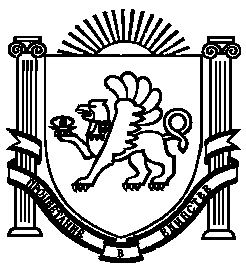 